							      29.03.2023   259-01-03-80В соответствии со статьями 25.1, 56 Федерального закона от 06.10.2003 № 131-ФЗ «Об общих принципах организации местного самоуправления в Российской Федерации», Устава Уинского муниципального округа Пермского края, решением Думы Уинского муниципального округа Пермского края от 28.05.2020 № 122 «Об утверждении Положения о порядке организации и проведения схода граждан в населенных пунктахУинского муниципального округа»,администрация Уинского муниципального округа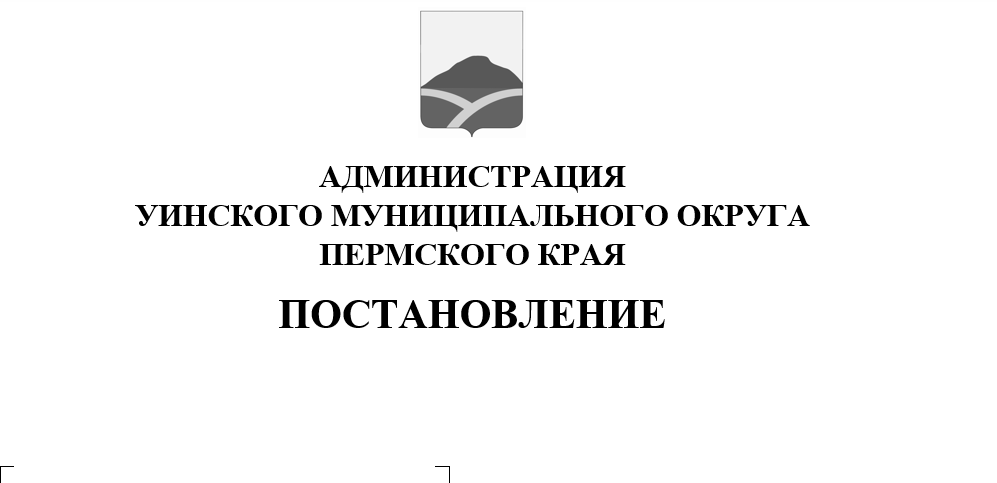 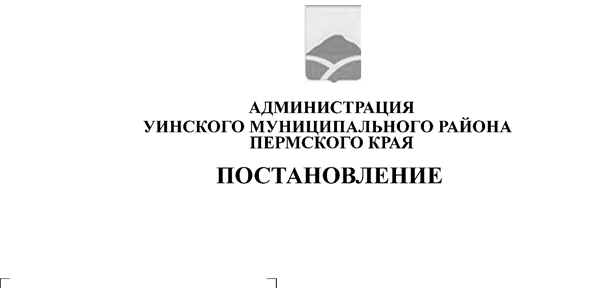 ПОСТАНОВЛЯЕТ:Назначить  на 14 апреля  2023 года сход  граждан по вопросу введения и использования средств самообложения граждан в  населенном пунктес. СудаУинского муниципального округа для граждан, обладающих избирательным правом и зарегистрированных вс. Суда Уинского муниципального округа.2.Определить организатором схода граждан по вопросу введения и использованиясредств самообложения граждан в  населенном пунктес. Суда Уинского муниципального округа рабочую группу, ответственную за проведение схода граждан (далее – рабочая группы) в следующем составе:- Чернобровина Вера Павловна, начальник Судинского территориальногоотдела;- Чистякова Наталья Ивановна,   ведущий  специалист Судинского                     территориального отдела.	Назначить уполномоченным лицом Чернобровину Веру Павловну.	3.  Рекомендовать рабочей группе не позднее 10.04.2023 составить списки жителей, участников схода граждан, зарегистрированных в населенных пунктахс. Суда Уинского муниципального округа, обладающих избирательным правом, подготовить информационные материалы к сходу граждан, оповестить граждан населенных пунктовс. СудаУинского муниципального округа о сходе граждан.4. Определить время и место проведения схода граждан: 15.00 часов в зданииСудинского СДК, по адресу: Пермский край, Уинский район, с. Суда ул. Центральная, 29.5. Определить минимальную численность жителей, участвующих в сходе граждан – 435 человек.6. Утвердить вопрос, выносимый на сход граждан: «Согласны ли Вы на введение самообложения в 2023 году и направление полученных средств на решение вопросов местного значения: Ремонт ограждения кладбища вс. Суда?».7. Признать утратившим силу постановление администрации Уинского муниципального округа Пермского края от 15.03.2023 № 259-01-03-68 «О назначении схода граждан в населенном пункте с. Суда Уинского муниципального округа по вопросу введения и использования средств самообложения  граждан  и утверждении Порядка сбора средств самообложения граждан с. Суда и д. Луговая Уинского муниципального округа».8.Постановление вступает в силу со дня его официального опубликованияв средстве массовой информации газете «Родник-1»,и подлежит размещению  на официальном сайте администрации Уинского муниципального округа Пермского края:http://uinsk.ru.9. Контроль над исполнением постановления возложить на руководителя аппарата администрации Уинского муниципального округа Курбатову Г.В.Глава муниципального округа –глава администрации Уинскогомуниципального округа						А.Н. Зелёнкин